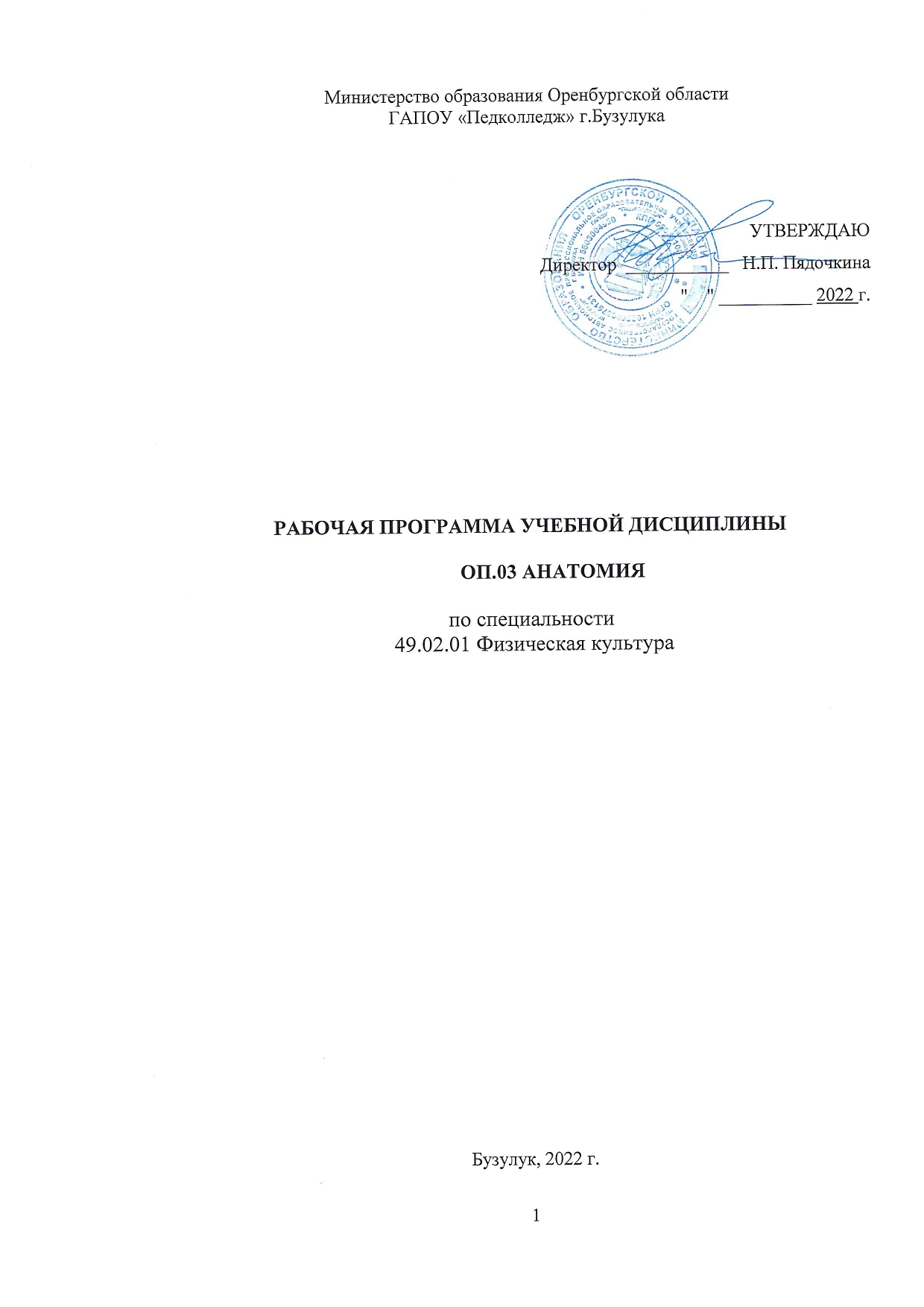 	Организация-разработчик:Государственное  автономное  профессиональное образовательное учреждении «Педагогический колледж» г. Бузулука          Разработчик: Душкина Е.А., преподаватель ГАПОУ «Педколледж» г. БузулукаСОДЕРЖАНИЕ1. паспорт рабочей ПРОГРАММЫ УЧЕБНОЙ ДИСЦИПЛИНЫ ОП.03 АНАТОМИЯ1.1. Область применения рабочей программыРабочая программа профессионального модуля разработана на основе Федерального государственного образовательного стандарта среднего профессионального образования по специальности  49.02.01 «Физическая культура»,  утвержденного приказом Министерства образования и науки Российской Федерации № 1355 от 27.10.2014 г.,  рабочей программы воспитания ГАПОУ «Педколледж» г. Бузулука по специальности 39.02.01 Социальная работа от 25.05.2021 г.Рабочая программа учебной дисциплины является частью образовательной  программы подготовки   специалистов среднего звена   по специальности  СПО 49.02.01 «Физическая культура».Рабочая  программа учебной дисциплины может быть использована в профессиональном обучении, а также   в дополнительном профессиональном образовании  и  процессе профессиональной подготовки работников образования при наличии среднего общего образования без требований к опыту работы.                                                                     1.2. Место учебной дисциплины в структуре основной профессиональной образовательной программыДисциплина	 «Анатомия» является частью программы подготовки специалистов среднего звена в соответствии с федеральным государственным образовательным стандартом по специальности среднего профессионального образования 49.02.01 Физическая культура в составе профессионального цикла в части общепрофессиональных дисциплин.1.3. Цели и задачи учебной дисциплины–требования к  результатам освоения учебной дисциплиныВ результате освоения учебной дисциплины обучающийся должен уметь: - определять топографическое расположение и строение органов и частей тела; - определять возрастные особенности строения организма детей, подростков и молодежи; - применять знания по анатомии при изучении профессиональных модулей и в профессиональной деятельности; - определять антропометрические показатели, оценивать их с учетом возраста и пола обучающихся, отслеживать динамику изменений;  - отслеживать динамику изменений конституционных особенностей организма в процессе занятий ФК.В результате освоения учебной дисциплины обучающийся должен знать:- основные положения и терминологию цитологии, гистологии, эмбриологии, морфологии, анатомии и физиологии человека; - строение и функции систем органов здорового человека: опорно-двигательной, кровеносной, пищеварительной, дыхательной, покровной, выделительной, половой, эндокринной, нервной, включая ЦНС с анализаторами;	- основные закономерности роста и развития организма человека; - возрастную морфологию, анатомо-физиологические особенности детей, подростков и молодежи; - анатомо-физиологические механизмы адаптации к физическим нагрузкам;- динамическую и функциональную анатомию систем обеспечения и регуляции движения; - способы коррекции функциональных нарушений у детей и подростков.Результатом освоения программы учебной дисциплины является овладение обучающимися профессиональными (ПК) и общими (ОК) компетенциями:Формируемые общие и профессиональные компетенцииФормируемые общие компетенции:ОК 1. Понимать сущность и социальную значимость своей будущей профессии, проявлять к ней устойчивый интерес.ОК 2. Организовывать собственную деятельность, определять методы решения профессиональных задач, оценивать их эффективность и качество.ОК 3. Оценивать риски и принимать решения в нестандартных ситуациях.ОК 4. Осуществлять поиск, анализ и оценку информации, необходимой для постановки и решения профессиональных задач, профессионального и личностного развития.ОК 5. Использовать информационно-коммуникационные технологии для совершенствования профессиональной деятельности.ОК 6. Работать в коллективе и команде, взаимодействовать с руководством, коллегами и социальными партнерами.ОК 7. Ставить цели, мотивировать деятельность обучающихся, организовывать и контролировать их работу с принятием на себя ответственности за качество образовательного процесса.ОК 8. Самостоятельно определять задачи профессионального и личностного развития, заниматься самообразованием, осознанно планировать повышение квалификации.ОК 9. Осуществлять профессиональную деятельность в условиях обновления ее целей, содержания, смены технологий.ОК 10. Осуществлять профилактику травматизма, обеспечивать охрану жизни и здоровья детей.ОК 11. Строить профессиональную деятельность с соблюдением регулирующих ее правовых норм.ОК 12. Владеть базовыми и новыми видами физкультурно-спортивной деятельности.Формируемые профессиональные компетенции:ПК 1.1. Определять цели и задачи, планировать учебные занятия.ПК 1.2. Проводить учебные занятия по физической культуре.ПК 1.3. Осуществлять педагогический контроль, оценивать процесс и результаты учения.ПК 1.4. Анализировать учебные занятия. ПК 2.1. Определять цели и задачи, планировать внеурочные мероприятия и занятия.ПК 2.2. Проводить внеурочные мероприятия и занятия.ПК 2.4. Осуществлять педагогический контроль, оценивать процесс и результаты деятельности обучающихся.ПК 2.5. Анализировать внеурочные мероприятия и занятия.ПК 3.2. Систематизировать и оценивать педагогический опыт и образовательные технологии в области физической культуры на основе изучения профессиональной литературы, самоанализа и анализа деятельности других педагогов.ПК 3.3. Оформлять педагогические разработки в виде отчетов, рефератов, выступлений.ПК. 3.4 Участвовать в исследовательской и проектной деятельности в области физического воспитания.1.4. Количество часов на освоение рабочей программы учебной дисциплинымаксимальной учебной нагрузки обучающегося 117 часов, в том числе:обязательной аудиторной учебной нагрузки обучающегося 78 часов;самостоятельной работы обучающегося 39 часов.2. СТРУКТУРА И СОДЕРЖАНИЕ УЧЕБНОЙ ДИСЦИПЛИНЫ2.1. Объем учебной дисциплины и виды учебной работы2.2. Тематический план и содержание учебной дисциплины ОП.03. АНАТОМИЯ 3. условия реализации УЧЕБНОЙ дисциплины3.1. Требования к минимальному  материально-техническому обеспечению3.2. Информационное обеспечение обучения            Основные источники:1. Анатомия и физиология человека: учебник для среднего профессионального образования / А. О. Дробинская. — 2-е изд., перераб. и доп. — Москва: Издательство Юрайт, 2022.  Дополнительные источники:1. Иваницкий, М.Ф. Анатомия человека (с основами динамической и спортивной морфологии): Учебник для институтов физической культуры. – Изд. 7-е. / Под ред. Б.А. Никитюка, А.А. Гладышевой, Ф. В. Судзиловского. – М.: Олимпия, 2012. – 624 с.2. Леонтъева, Н.Н., Маринова, К.В. Анатомия и физиология детского организма: Учебное пособие для студентов педагогических институтов. – 5-е изд., перераб. –  М.: Просвещение, 2013.3. Сапин, М.Р., Билич, Г. Л. Анатомия человека. 2 тома. – 3-е изд., перераб. –  М.: ОНИКС. Альянс В, 2013. 4. Сапин, М. Р. Анатомия и физиология человека (с возрастными особенностями детского организма): Учебник для студ. образоват. учреждений сред. проф. образования /  М.Р. Сапин, В.И. Сивоглазов. – 5-е изд., перераб. – М.: Издательский центр «Академия», 2015.-384 с.5. Титова, К.Т., Гладышева, А. А. Анатомия человека: Учебное пособие для студентов педагогических колледжей. – 4-е изд., перераб. –  М.: Просвещение, 2015.- 240 с.4. Контроль и оценка результатов освоения УЧЕБНОЙ ДисциплиныКонтроль и оценка результатов освоения учебной дисциплины осуществляются преподавателем в процессе проведения практических занятий и лабораторных работ, тестирования, а также выполнения обучающимися индивидуальных заданий, проектов, исследований.стр.ПАСПОРТ рабочеЙ ПРОГРАММЫ УЧЕБНОЙ ДИСЦИПЛИНЫ4СТРУКТУРА и содержание УЧЕБНОЙ ДИСЦИПЛИНЫ8условия РЕАЛИЗАЦИИ УЧЕБНОЙ дисциплины164.  Контроль и оценка результатов Освоения учебной дисциплины17Личностные результаты реализации программы воспитания (дескрипторы)Код личностных результатов 
реализации 
программы 
воспитанияПроявляющий и демонстрирующий уважение к людям труда, осознающий ценность собственного труда. Стремящийся к формированию в сетевой среде личностно и профессионального конструктивного «цифрового следа»ЛР 4Осознающий приоритетную ценность личности человека; уважающий собственную и чужую уникальность в различных ситуациях, во всех формах и видах деятельности.ЛР 7Проявляющий и демонстрирующий уважение к представителям различных этнокультурных, социальных, конфессиональных и иных групп. Сопричастный к сохранению, преумножению и трансляции культурных традиций и ценностей многонационального российского государстваЛР 8Проявляющий уважение к эстетическим ценностям, обладающий основами эстетической культурыЛР 11Личностные результатыреализации программы воспитания,
 определенные отраслевыми требованиями к деловым качествам личностиЛичностные результатыреализации программы воспитания,
 определенные отраслевыми требованиями к деловым качествам личностиПринимающий и транслирующий ценность детства как особого периода жизни человека, проявляющий уважение к детям, защищающий достоинство и интересы обучающихся, демонстрирующий готовность к проектированию безопасной и психологически комфортной образовательной среды, в том числе цифровойЛР 13Демонстрирующий готовность к профессиональной коммуникации, толерантному общению:  способность вести диалог с другими людьми, достигать в нем взаимопонимания, находить общие цели и сотрудничать для их достижения в профессиональной деятельностиЛР 14Проявляющий ценностное отношение к культуре и искусству, к культуре речи и культуре поведения, к красоте и гармонии, готовность транслировать эстетические ценности своим воспитанникамЛР 15Личностные результатыреализации программы воспитания, определенные ключевыми работодателямиЛичностные результатыреализации программы воспитания, определенные ключевыми работодателямиПроектно мыслящий, эффективно взаимодействующий с членами команды и сотрудничающий с другими людьми, осознанно выполняющий профессиональные требования, ответственный, пунктуальный, дисциплинированный, трудолюбивый, критически мыслящий, нацеленный на достижение поставленных целей; демонстрирующий профессиональную жизнестойкость.ЛР 16Развивающий творческие способности, способный креативно мыслитьЛР 17Готовый к профессиональной конкуренции и конструктивной реакции на критикуЛР 18Личностные результатыреализации программы воспитания, определенные субъектамиобразовательного процессаЛичностные результатыреализации программы воспитания, определенные субъектамиобразовательного процессаСпособный искать нужные источники информации и данные, воспринимать, анализировать, запоминать и передавать информацию с использованием цифровых средств; предупреждающий собственное и чужое деструктивное поведение в сетевом пространстве.ЛР 19Гибко реагирующий на появление новых форм трудовой деятельности, готовый к их освоениюЛР 21Вид учебной работыОбъем часовМаксимальная учебная нагрузка (всего)117Обязательная аудиторная учебная нагрузка (всего) 78в том числе:     лабораторные работы6     практические занятия34     курсовая работа (проект) (если предусмотрено)-Самостоятельная работа обучающегося (всего)39Промежуточная аттестация в форме  дифференцированный зачета                         2      Промежуточная аттестация в форме  дифференцированный зачета                         2      Наименование разделов и темСодержание учебного материала, лабораторные работы и практические занятия, самостоятельная работа обучающихся, курсовая работа (проект) (если предусмотрены)Содержание учебного материала, лабораторные работы и практические занятия, самостоятельная работа обучающихся, курсовая работа (проект) (если предусмотрены)Объем часовУровень освоения12234Раздел 1.Человек как целостная биологическая системаРаздел 1.Человек как целостная биологическая системаРаздел 1.Человек как целостная биологическая система8Тема 1.1. Инструктивный обзор по изучению дисциплины. Анатомия как наука о строении организма человекаСодержание учебного материалаСодержание учебного материала11Тема 1.1. Инструктивный обзор по изучению дисциплины. Анатомия как наука о строении организма человека1.Анатомия как наука и предмет преподавания.Тема 1.1. Инструктивный обзор по изучению дисциплины. Анатомия как наука о строении организма человека2.Мировоззренческое, пропедевтическое (подготовительное) и практическое значение анатомии как естественнонаучной основы физического воспитания.Тема 1.1. Инструктивный обзор по изучению дисциплины. Анатомия как наука о строении организма человекаТема 1.2. КлеткаСодержание учебного материалаСодержание учебного материала11Тема 1.2. Клетка1.Строение клетки. Форма, размеры клеток. Химический состав и физико-химические свойства клетки.Тема 1.2. Клетка2.Органоиды общие и специальные. Ядро, ядерная оболочка, кариоплазма, ядрышко и хроматиновые структуры.Тема 1.2. КлеткаТема 1.2. КлеткаПрактические занятияПрактические занятия12, 3Тема 1.2. Клетка1.Изучение строения клетки.Тема 1.2. КлеткаСамостоятельная работа обучающихсяСамостоятельная работа обучающихся12Тема 1.2. Клетка1.Составить схему «Стадии митоза».Тема 1.3. ТканиСодержание учебного материалаСодержание учебного материала11Тема 1.3. Ткани1.Эпителиальная ткань. Особенности строения и выполняемые функции. Классификация эпителиальной ткани.1Тема 1.3. Ткани2.Соединительная ткань. Общая характеристика и классификация соединительной ткани.1Тема 1.3. ТканиПрактические занятияПрактические занятия42, 3Тема 1.3. Ткани1.Строение эпителиальной  и нервной тканей.Тема 1.3. Ткани2.Строение соединительной и мышечной тканей.Тема 1.3. ТканиСамостоятельная работа обучающихсяСамостоятельная работа обучающихся13Тема 1.3. Ткани1.Составление кроссворда по теме «Ткани».Раздел 2.Строение и функции систем органов здорового человекаРаздел 2.Строение и функции систем органов здорового человекаРаздел 2.Строение и функции систем органов здорового человека48Тема 2.1.Опорно- двигательный  аппаратТема 2.1.Опорно- двигательный  аппаратТема 2.1.Опорно- двигательный  аппарат16Тема 2.1.1. Кость как орган. Типы костейСодержание учебного материалаСодержание учебного материала11Тема 2.1.1. Кость как орган. Типы костей1.Кость как орган.  Классификация костей по строению, развитию и функции. Тема 2.1.1. Кость как орган. Типы костей2.Характеристика типов костей.Тема 2.1.1. Кость как орган. Типы костейТема 2.1.1. Кость как орган. Типы костейЛабораторные работыЛабораторные работы22, 3Тема 2.1.1. Кость как орган. Типы костей1.Химический состав кости и ее физические свойства.Тема 2.1.1. Кость как орган. Типы костейСамостоятельная работа обучающихсяСамостоятельная работа обучающихся12Тема 2.1.1. Кость как орган. Типы костей1. Реферат «Возрастные изменения костей».Тема 2.1. 2.Типы соединения  костейСодержание учебного материалаСодержание учебного материала11Тема 2.1. 2.Типы соединения  костей1.Общая анатомия соединений костей.  Тема 2.1. 2.Типы соединения  костей2.Прерывные соединения, или суставы. Строение сустава. Классификация суставов по количеству соединяющих костей, по форме.Тема 2.1. 2.Типы соединения  костейСамостоятельная работа обучающихсяСамостоятельная работа обучающихся12Тема 2.1. 2.Типы соединения  костей1.Составление словаря терминовТема 2. 1.3.Скелет туловищаСодержание учебного материалаСодержание учебного материала12Тема 2. 1.3.Скелет туловища1.Позвоночный столб. Отделы позвоночного столба.Тема 2. 1.3.Скелет туловища2.Строение позвонка. Особенности строения шейных, грудных и поясничных позвонков. Крестец и копчик.Тема 2. 1.3.Скелет туловищаПрактические занятияПрактические занятия22, 3Тема 2. 1.3.Скелет туловища1.Строение позвонковТема 2. 1.3.Скелет туловищаСамостоятельная работа обучающихсяСамостоятельная работа обучающихся22Тема 2. 1.3.Скелет туловища1.Рефераты «Возрастные особенности позвоночника», «Травмы ОДА на уроках физкультуры, первая помощь»Тема 2.1. 4. Скелет головы или черепСодержание учебного материалаСодержание учебного материала12Тема 2.1. 4. Скелет головы или череп1.Кости черепа. Мозговой и лицевой отделы черепа.Тема 2.1. 4. Скелет головы или череп2.Соединение костей черепа. Швы. Височнонижнечелюстной сустав.Тема 2.1. 4. Скелет головы или череп3.Функциональная характеристика черепа. Глазницы, полость носа, височная и подвисочная ямки.Тема 2.1. 4. Скелет головы или черепСамостоятельная работа обучающихсяСамостоятельная работа обучающихся33Тема 2.1. 4. Скелет головы или череп1.Схематическое изображение отделов черепа: вид спереди, сбоку, дно мозговой части.Тема 2.1. 5. Скелет верхних и нижних конечностейСодержание учебного материалаСодержание учебного материала12Тема 2.1. 5. Скелет верхних и нижних конечностей1.Кости пояса верхних  конечностей: лопатка и ключица.Тема 2.1. 5. Скелет верхних и нижних конечностей2.Кости свободной верхней конечности: плеча – плечевая кость; предплечья – лучевая и локтевая кости; кости киста: кости запястья, пясти и пальцев.Тема 2.1. 5. Скелет верхних и нижних конечностейПрактические занятияПрактические занятия42, 3Тема 2.1. 5. Скелет верхних и нижних конечностей1.Кости верхней конечности и их соединенияТема 2.1. 5. Скелет верхних и нижних конечностей2.Кости нижней конечности и их соединенияТема 2.1. 5. Скелет верхних и нижних конечностейСамостоятельная работа обучающихсяСамостоятельная работа обучающихся22Тема 2.1. 5. Скелет верхних и нижних конечностей1.Рефераты « Развитие и возрастные изменения скелета верхней конечности», «Влияние физических упражнений и спорта на строение и подвижность скелета нижней конечности ».Тема 2.1. 6. Общая характеристика мышцСодержание учебного материалаСодержание учебного материала11Тема 2.1. 6. Общая характеристика мышц1.Функции мышечной системы: механическая, проприоцептивная, теплорегулирующая. Строение мышцы.1Тема 2.1. 6. Общая характеристика мышц2.Классификация мышц туловища по областям: мышцы спины, шеи, груди и живота. Функции мышц туловища.                                      1Тема 2.1. 6. Общая характеристика мышцПрактические занятияПрактические занятия22, 3Тема 2.1. 6. Общая характеристика мышц1. Строение мышцыТема 2.1. 6. Общая характеристика мышцСамостоятельная работа обучающихсяСамостоятельная работа обучающихся12Тема 2.1. 6. Общая характеристика мышц1.Реферат  «Бодибилдинг – телостроение».Тема 2.2. Кровеносная системаТема 2.2. Кровеносная системаТема 2.2. Кровеносная система6Тема 2.2.1. Общая характеристика  кровеносной системыСодержание учебного материалаСодержание учебного материала11Тема 2.2.1. Общая характеристика  кровеносной системы1.Состав и строение кровеносной системы.Тема 2.2.1. Общая характеристика  кровеносной системы2.Общая характеристика и классификация кровеносных сосудов.Тема 2.2.1. Общая характеристика  кровеносной системы3.Влияние различных факторов на функционирование сердца и кровеносных сосудов. Влияние физических упражнений и спорта на сердце.Тема 2.2.1. Общая характеристика  кровеносной системыЛабораторные работыЛабораторные работы23Тема 2.2.1. Общая характеристика  кровеносной системы1.Влияние физических упражнений на работу сердцаТема 2.2.1. Общая характеристика  кровеносной системыСамостоятельная работа обучающихсяСамостоятельная работа обучающихся12Тема 2.2.1. Общая характеристика  кровеносной системы1.Реферат «Лимфатическая система человека».Тема 2.2. 2. Сердце: строение и работаСодержание учебного материалаСодержание учебного материала12Тема 2.2. 2. Сердце: строение и работа1.Сердце. Форма, размеры и положение сердца. Проекция границ сердца на наружную поверхность грудной клетки.  Тема 2.2. 2. Сердце: строение и работа2.Камеры сердца. Клапаны сердца, размеры, объем сердечных камер у спортсменов.Тема 2.2. 2. Сердце: строение и работаТема 2.2. 2. Сердце: строение и работаСамостоятельная работа обучающихсяСамостоятельная работа обучающихся12Тема 2.2. 2. Сердце: строение и работа1.Реферат «Влияние никотина и алкоголя на сердечно - сосудистую систему».Тема 2.2.3.  Круги кровообращения. Кровеносные сосудыСодержание учебного материалаСодержание учебного материала11Тема 2.2.3.  Круги кровообращения. Кровеносные сосуды1.Большой и малый круги кровообращения, их функциональное значение. Тема 2.2.3.  Круги кровообращения. Кровеносные сосуды2.Кровеносные сосуды. Строение стенки артерии, капилляра, вены.Тема 2.2.3.  Круги кровообращения. Кровеносные сосудыПрактические занятияПрактические занятия12, 3Тема 2.2.3.  Круги кровообращения. Кровеносные сосуды1.Артерии и вены большого кровообращенияТема 2.2.3.  Круги кровообращения. Кровеносные сосудыСамостоятельная работа обучающихсяСамостоятельная работа обучающихся12Тема 2.2.3.  Круги кровообращения. Кровеносные сосуды1.Реферат «Профилактика сердечно - сосудистых заболеваний».Тема 2. 3. Пищеварительная системаТема 2. 3. Пищеварительная системаТема 2. 3. Пищеварительная система4Тема 2.3.1. Строение органов пищеварительной системыСодержание учебного материалаСодержание учебного материала21Тема 2.3.1. Строение органов пищеварительной системы1.Общая анатомия пищеварительной системы, ее функциональное значение. Ротовая полость, глотка, пищевод, желудок, двенадцатиперстная кишка, тонкая кишка, толстая, прямая кишка. Тема 2.3.1. Строение органов пищеварительной системы2.Пищеварительные железы: строение и функции (печень, поджелудочная железа).Тема 2.3.1. Строение органов пищеварительной системыСамостоятельная работа обучающихсяСамостоятельная работа обучающихся12Тема 2.3.1. Строение органов пищеварительной системы1.Реферат «Заболевания органов пищеварения».Тема 2.3.2. Пищеварение. Питательные веществаТема 2.3.2. Пищеварение. Питательные веществаПрактические занятияПрактические занятия23Тема 2.3.2. Пищеварение. Питательные вещества1.Строение ЖКТ, пищеварение, питание и физические нагрузки Тема 2.3.2. Пищеварение. Питательные веществаСамостоятельная работа обучающихсяСамостоятельная работа обучающихся12Тема 2.3.2. Пищеварение. Питательные вещества1. Реферат «Питание спортсмена».Тема 2.4. Дыхательная системаТема 2.4. Дыхательная системаТема 2.4. Дыхательная система4Тема 2.4.1.Система органов дыханияПрактические занятияПрактические занятия22, 3Тема 2.4.1.Система органов дыхания1.Строение дыхательной системы.Тема 2.4.1.Система органов дыхания2.Возрастные изменения органов дыханияТема 2.4.1.Система органов дыханияСамостоятельная работа обучающихсяСамостоятельная работа обучающихся12Тема 2.4.1.Система органов дыхания1.Реферат «Курение и его влияние на дыхательную систему».Тема 2.4.2.Дыхание.Тема 2.4.2.Дыхание.Лабораторные работыЛабораторные работы23Тема 2.4.2.Дыхание.1.Механизм дыхания. ЖЕЛ.Тема 2.4.2.Дыхание.Самостоятельная работа обучающихсяСамостоятельная работа обучающихся22Тема 2.4.2.Дыхание.1.Рефераты: «Заболевания органов дыхания», «Правильное дыхание при физических нагрузках».Тема 2.5. Выделительная системаТема 2.5. Выделительная системаТема 2.5. Выделительная система4Тема 2.5.1. Органы мочевыделительной системыСодержание учебного материалаСодержание учебного материала11Тема 2.5.1. Органы мочевыделительной системы1.Почки, мочеточники, мочевой пузырь и мочеиспускательный канал.Тема 2.5.1. Органы мочевыделительной системыПрактические занятияПрактические занятия22, 3Тема 2.5.1. Органы мочевыделительной системы1.Строение мочевыделительной системы. Тема 2.5.1. Органы мочевыделительной системыСамостоятельная работа обучающихсяСамостоятельная работа обучающихся32Тема 2.5.1. Органы мочевыделительной системы1. Изображение строения мочевыделительной системы: почка, нефрон, общий вид системы. Тема 2.5.2. Механизмы образования и выведения мочиСодержание учебного материалаСодержание учебного материала11Тема 2.5.2. Механизмы образования и выведения мочи1.Образование мочи в почках. Физические и механические свойства мочи. Выведение мочи из почек.Тема 2.5.2. Механизмы образования и выведения мочиСамостоятельная работа обучающихсяСамостоятельная работа обучающихся22Тема 2.5.2. Механизмы образования и выведения мочи1.Реферат «Заболевания органов мочевыделительной системы», «Питьевой режим спортсмена».Тема 2.6. Эндокринная системаТема 2.6. Эндокринная системаТема 2.6. Эндокринная система8Тема 2.6.1. Эндокринная системаТема 2.6.1. Эндокринная системаСодержание учебного материалаСодержание учебного материала41Тема 2.6.1. Эндокринная система1.Общая анатомия желез внутренней секреции. Гипофиз,  шишковидное тело, щитовидная, паращитовидная, вилочковая железы, надпочечники, поджелудочная железа, половые железы.Тема 2.6.1. Эндокринная система2.Расположение, макро- и микроскопические строение, основные гормоны. Морфологические проявления в организме человека при гипо- и гиперфункции этих желез.Тема 2.6.1. Эндокринная системаПрактические занятияПрактические занятия42, 3Тема 2.6.1. Эндокринная система1.Характеристика желез внутренней секреции.Тема 2.6.1. Эндокринная система2.Гуморальная регуляция организмаТема 2.6.1. Эндокринная системаСамостоятельная работа обучающихсяСамостоятельная работа обучающихся22, 3Тема 2.6.1. Эндокринная системаРеферат «Роль желез внутренней секреции в регуляции обмена веществ», «Допинг и антидопинговый контроль в спорте».Реферат «Роль желез внутренней секреции в регуляции обмена веществ», «Допинг и антидопинговый контроль в спорте».Тема. 2.7. Нервная системаТема. 2.7. Нервная системаТема. 2.7. Нервная система6Тема 2.7.1. Общая анатомия нервной системыСодержание учебного материалаСодержание учебного материала41Тема 2.7.1. Общая анатомия нервной системы1.Роль нервной системы в объединении частей организма в единое целое и установлении связи с внешней средой.Тема 2.7.1. Общая анатомия нервной системы2.Строение нейрона. Нервные волокна. Нервные узлы. Рефлекс, рефлекторное кольцо.Тема 2.7.1. Общая анатомия нервной системы3.Отделы нервной системы по строению и развитию организма: соматический и вегетативный (автономный), по топографическому принципу: центральный и периферический.Тема 2.7.1. Общая анатомия нервной системыПрактические занятияПрактические занятия23Тема 2.7.1. Общая анатомия нервной системы1.Строение и работа нервной системы.Тема 2.7.1. Общая анатомия нервной системыСамостоятельная работа обучающихсяСамостоятельная работа обучающихся12, 3Тема 2.7.1. Общая анатомия нервной системы1.Реферат «Стресс и его влияние на нервную систему».Раздел 3. Основные закономерности роста и развития организма человекаРаздел 3. Основные закономерности роста и развития организма человекаРаздел 3. Основные закономерности роста и развития организма человека2Тема3.1. Основныезакономерностироста и развитияорганизма человекаТема3.1. Основныезакономерностироста и развитияорганизма человекаСодержание учебного материалаСодержание учебного материала22Тема3.1. Основныезакономерностироста и развитияорганизма человека1.Внутриутробный и внеутробный периоды развития. Характеристика процессов роста и развития.Тема3.1. Основныезакономерностироста и развитияорганизма человека2.Внеутробный (постнатальный) период развития организма человека. Возрастная периодизация  и ее значение в спортивной практике.Тема3.1. Основныезакономерностироста и развитияорганизма человекаСамостоятельная работа обучающихсяСамостоятельная работа обучающихся32, 3Тема3.1. Основныезакономерностироста и развитияорганизма человека1.Схематическое изображение периодов внутриутробного развитияТема3.1. Основныезакономерностироста и развитияорганизма человека2.Реферат «Возрастная периодизация  и ее значение в спортивной практике».Тема3.1. Основныезакономерностироста и развитияорганизма человека3.Реферат «Постнатальный период развития человека»Раздел. 4.  Возрастная морфология. Анатомо- физиологические особенности детей, подростков и молодежиРаздел. 4.  Возрастная морфология. Анатомо- физиологические особенности детей, подростков и молодежиРаздел. 4.  Возрастная морфология. Анатомо- физиологические особенности детей, подростков и молодежи4Тема 4.1. Возрастные изменения костной и мышечной системыСодержание учебного материалаСодержание учебного материала23Тема 4.1. Возрастные изменения костной и мышечной системы1.Основные стадии развития костей. Возрастные особенности соединения костей.Тема 4.1. Возрастные изменения костной и мышечной системы2.Внутренние, внешние изменения мышц, изменения силовых показателей, изменение соотношения между сгибателями и разгибателями.Тема 4.1. Возрастные изменения костной и мышечной системыСамостоятельная работа обучающихсяСамостоятельная работа обучающихся12Тема 4.1. Возрастные изменения костной и мышечной системы1.Реферат «Возрастные особенности соединения костей».Тема 4.2. Возрастные изменения внутренних органовСодержание учебного материалаСодержание учебного материала23Тема 4.2. Возрастные изменения внутренних органов1.Возрастные особенности сердечно-сосудистой системы. Возрастные изменения в строении воздухоносных путей и легких.Тема 4.2. Возрастные изменения внутренних органов2.Возрастные изменения нервной системы. Возрастные особенности органов внутренней секреции.Тема 4.2. Возрастные изменения внутренних органовСамостоятельная работа обучающихсяСамостоятельная работа обучающихся12, 3Тема 4.2. Возрастные изменения внутренних органов1.Реферат «Биологический возраст человека».Раздел. 5. Анатомо- физиологические механизмы адаптации к физическим нагрузкамРаздел. 5. Анатомо- физиологические механизмы адаптации к физическим нагрузкамРаздел. 5. Анатомо- физиологические механизмы адаптации к физическим нагрузкам4Тема 5.1. Анатомо-физиологическиемеханизмы адаптации к физическим нагрузкамТема 5.1. Анатомо-физиологическиемеханизмы адаптации к физическим нагрузкамПрактические занятияПрактические занятия42, 3Тема 5.1. Анатомо-физиологическиемеханизмы адаптации к физическим нагрузкам1.Изменения сердечно-сосудистой системы под влиянием физической нагрузки.Тема 5.1. Анатомо-физиологическиемеханизмы адаптации к физическим нагрузкамСамостоятельная работа обучающихсяСамостоятельная работа обучающихся12Тема 5.1. Анатомо-физиологическиемеханизмы адаптации к физическим нагрузкам1.Реферат «Формы спортивного отбора».Раздел. 6. Динамическая и функциональная анатомия систем обеспечения и регуляции движенияРаздел. 6. Динамическая и функциональная анатомия систем обеспечения и регуляции движенияРаздел. 6. Динамическая и функциональная анатомия систем обеспечения и регуляции движения6Тема 6.1. Анатомическая характеристика положений телаСодержание учебного материалаСодержание учебного материала22Тема 6.1. Анатомическая характеристика положений тела1.Действующие силы: внешние, внутренние. Общий центр тяжести тела (ОЦТ). Центр объема тела. Удельный вес тела человека. Площадь опоры. Виды равновесия.Тема 6.1. Анатомическая характеристика положений тела2.Положение стоя. Стойка на кистях. Вис на прямых руках. Вис на согнутых руках. Вис прогнувшись. Вис на стопах. Вис на согнутых ногах. Упор на параллельных брусьях. Гимнастический мост.Тема 6.1. Анатомическая характеристика положений телаСамостоятельная работа обучающихсяСамостоятельная работа обучающихся12, 3 Тема 6.1. Анатомическая характеристика положений тела1.Составить описание «Анатомическая характеристика положение стоя»Тема 6.2. Анатомическая характеристика поступательных движений телаСодержание учебного материалаСодержание учебного материала22Тема 6.2. Анатомическая характеристика поступательных движений тела1.Ходьба. Шагательные движения. Фазы двойного шага. ОЦТ тела при ходьбе. Работа мышц.Тема 6.2. Анатомическая характеристика поступательных движений тела2.Бег. ОЦТ тела при беге. Работа мышц. Прыжок в длину  с места.Тема 6.2. Анатомическая характеристика поступательных движений телаСамостоятельная работа обучающихсяСамостоятельная работа обучающихся12, 3Тема 6.2. Анатомическая характеристика поступательных движений тела1.Составить описание «Анатомическая характеристика поступательных движений тела: бег».Тема 6.3. Анатомическая характеристика вращательных движений телаСодержание учебного материалаСодержание учебного материала22Тема 6.3. Анатомическая характеристика вращательных движений тела1.Вращательные движения.  Момент инерции. Сальто назад с места. Фазы исполнения. Тема 6.3. Анатомическая характеристика вращательных движений телаСамостоятельная работа обучающихсяСамостоятельная работа обучающихся12, 3Тема 6.3. Анатомическая характеристика вращательных движений тела1.Составить описание «Анатомическая характеристика вращательных движений тела: сальто вперед».Раздел 7. Способы коррекции функциональных нарушений у детей и подростковРаздел 7. Способы коррекции функциональных нарушений у детей и подростковРаздел 7. Способы коррекции функциональных нарушений у детей и подростков4Тема 7.1. Функциональные нарушения у детей и подростковПрактические занятияПрактические занятия22, 3Тема 7.1. Функциональные нарушения у детей и подростков1.Функциональные нарушения зрения у детей и подростков. Профилактика воспалительных и невоспалительных заболеваний глаза. Функциональные нарушения опорно-двигательного аппарата у детей и подростков: осанка, плоскостопие.  Профилактика заболеваний глаза.Тема 7.1. Функциональные нарушения у детей и подростковСамостоятельная работа обучающихсяСамостоятельная работа обучающихся21Тема 7.1. Функциональные нарушения у детей и подростков1.Реферат «Функциональные нарушения опорно-двигательного аппарата», «Профилактика развития нарушений ОДА»Тема 7.2. Коррекция функциональных нарушений у детей и подростковСодержание учебного материалаСодержание учебного материала13Тема 7.2. Коррекция функциональных нарушений у детей и подростков1.Коррекция нарушений опорно-двигательного аппарата у детей и подростков: осанка, плоскостопие.  Коррекция зрения у детей и подростков.Тема 7.2. Коррекция функциональных нарушений у детей и подростковПрактические занятияПрактические занятия12, 3Тема 7.2. Коррекция функциональных нарушений у детей и подростков1.Коррекция нарушений опорно-двигательного аппарата у детей и подростков: осанка, плоскостопие. Дифференцированный зачет Дифференцированный зачет 2Всего:Всего:Всего:117АнатомияАнатомияучебная аудиторияОборудование учебной аудитории:комплект учебной мебели (столы, стулья, рабочее место педагога);маркерная доска для мультимедиа;мультимедиа-проектор;ноутбук;интернет;комплект учебно-методической документации;учебные пособия (методический ряд, видеозаписи);наглядный материал;комплект методических разработок;постоянные микропрепараты: «Клетка», «Ткани»;микроскопы;рентгенограммы костей;таблицы по анатомии;муляжи сердца, головного мозга, глаза, уха, желез внутренней секреции;наборы костей; позвонки, верхний и нижних конечностей, череп, скелет.Результаты обучения(освоенные умения, усвоенные знания)Формы и методы контроля и оценки результатов обучения уметь: - определять топографическое расположение и строение органов и частей тела; - определять возрастные особенности строения организма детей, подростков и молодежи; - применять знания по анатомии при изучении профессиональных модулей и в профессиональной деятельности; - определять антропометрические показатели, оценивать их с учетом возраста и пола обучающихся, отслеживать динамику изменений;  - отслеживать динамику изменений конституционных особенностей  организма в процессе занятий ФК.знать:- основные положения и терминологию цитологии, гистологии, эмбриологии, морфологии, анатомии и физиологии человека; - строение и функции систем органов здорового человека: опорно-двигательной, кровеносной, пищеварительной, дыхательной, покровной, выделительной, половой, эндокринной, нервной, включая ЦНС с анализаторами;- основные закономерности роста  и развития организма человека; - возрастную морфологию, анатомо-физиологические особенности детей, подростков и молодежи; - анатомо-физиологические механизмы адаптации к физическим нагрузкам;- динамическую и функциональную анатомию систем обеспечения и регуляции движения; - способы коррекции функциональных нарушений у детей и подростков.Текущий контроль в форме:тестирование, кейс- метод; составление сравнительных таблиц и их представление,  кейс-метод;разработка и представление комплекса физических упражнений, кейс – метод;составление сравнительных таблиц и их представление, защита проекта, кейс – метод;разработка и представление комплекса физических упражнений, кейс – метод; составление словаря терминов и его представление, кейс – метод;защита рефератов, представление кроссвордов,  раздаточного дидактического материала, кейс – метод;составление сравнительных таблиц и их представление, кейс – метод;составление и  защита конспекта, кейс – метод;защита рефератов, составление и защита конспекта, кейс – метод;составление схем положения тела и их представление, кейс – метод;разработка и представление комплекса физических упражнений, кейс – метод.  Промежуточная  аттестация в форме:дифференцированного зачета